Lichfield Diocese Prayer Diary: Issue 73 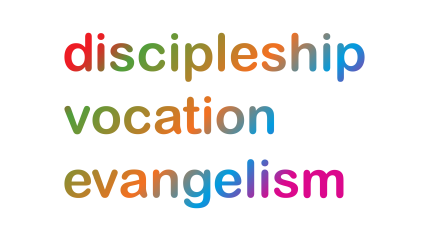 Our prayers take forwards the ‘SHAPING FOR MISSION’ Deanery focus. As ‘People of Hope’ we remain mindful of the implications of Covid-19, both locally and globally. Sunday 22nd August: As we follow Christ in the footsteps of St Chad, we pray for our Cathedral, for Dean Adrian Dorber,  and the three Residentiary Canons, and six other members who constitute the Chapter of Lichfield Cathedral; for all members of the Cathedral Council; giving thanks for the impact on the wider community particularly through the current Great Exhibition 2021:Science; that those who attend may encounter a church that is seeking the common good, working for justice as people of hope. Monday 23rd: Give thanks for the ongoing Shaping for Mission process in the Wem & Whitchurch Deanery, for Rural Dean, Revd Adam Clayton; Assistant Rural Dean, Rich Cresswell and Lay Chair, Roger Ashton; pray that connections can be made with the younger generations through the power of the Holy Spirit to inspire them to see that power, and the peace and happiness that it will bring to their lives. Pray for the SfM Vision presentation by the Ellesmere Deanery today. Tuesday 24th: (Bartholomew the Apostle) Give thanks for the Wem and Whitchurch Deanery Secondary Schools Chaplain, the Revd Debs Walton, a chaplaincy which is not only benefitting young people within the deanery but also benefitting and inspiring others elsewhere; pray that we will be able to foster understanding and enthusiasm amongst our congregations, in order to develop our ministry and mission in the post-COVID era.Wednesday 25th: for the outworking of ‘Shaping for Mission’ in the Wednesbury Deanery; for Rural Dean, Martin Ennis and Lay Chair, Chris Sprules; for the victims of all crimes in the area and in particular the family and friends of Abdi Mohamed, sadly stabbed to death on the streets of this town in June; give thanks for the hard work and dedication to duty of the police, ambulance and fire service.Thursday 26th: Pray for the women in Afghanistan as Taliban take charge; for women and school age girls fearing that opportunities for education will be taken away from them and for women involved in education during the past years who could also be at risk – pray for their protection; for Revd Mary Thomas being licensed as Bishop’s Adviser for Women in Ministry this afternoon.Friday 27th: (Monica, mother of Augustine of Hippo, 387) Give thanks for the ongoing Shaping for Mission process in the Hodnet Deanery; for Rural Dean, Revd Christine Simpson; Lay Chair, Richard Ancliffe; for the 17 churches in the Deanery; for Hannah Garside the youth church mission enabler, who asks us to pray for the youth service created by and led by young people, the Conn3ct Vision and for the frogs youth group who continue to do fellowship and journey with God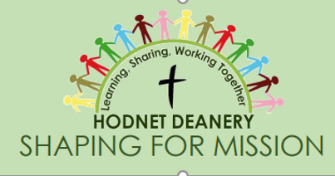 Saturday 28th: (Augustine, Bishop of Hippo, Teacher of the Faith, 430) ‘Dear God of surprises, surprise us with the gift of a government that will serve the common good of all and not just that of their own community, let alone their own self interests. Don’t let them plunder the wealth of the nation and rob the life of the people’. During these days of focussed prayer for Malaysia we join in praying for the nation in the words of this prayer shared by Bishop Danald Jute, Bishop of Kuching.           For further resources for praying for the worldwide church see the Anglican Cycle of prayer: https://bit.ly/3anQUWG